Kūrybinės raiškos savaitė „Svajokliukų“ grupėjeTema: „Gyvūnų globos savaitė“2020 04 20   -   2020 04 24Šios savaitės tikslas- plėsti, gilinti vaikų žinias apie naminius ir laukinius gyvūnus, jų gyvenimo ypatumus, kūno sandarą. Skatinome mažuosius taisyklingai juos pavadinti, suskaičiuoti, surasti aplinkoje. Vaikai piešė, aplikavo, kūrė savo mylimus gyvūnus, juos fotografavo, džiaugėsi. Klausėmės dainelių ir pasakėlių apie gyvūnus, minėme mįsles. Taip pat prisiminėme saugaus elgesio su gyvūnais taisykles, kalbėjome apie paukštelių, gyvūnų globą ir reikšmę aplinkai bei mums visiems.IU mokytoja  Palmyra Spūdienė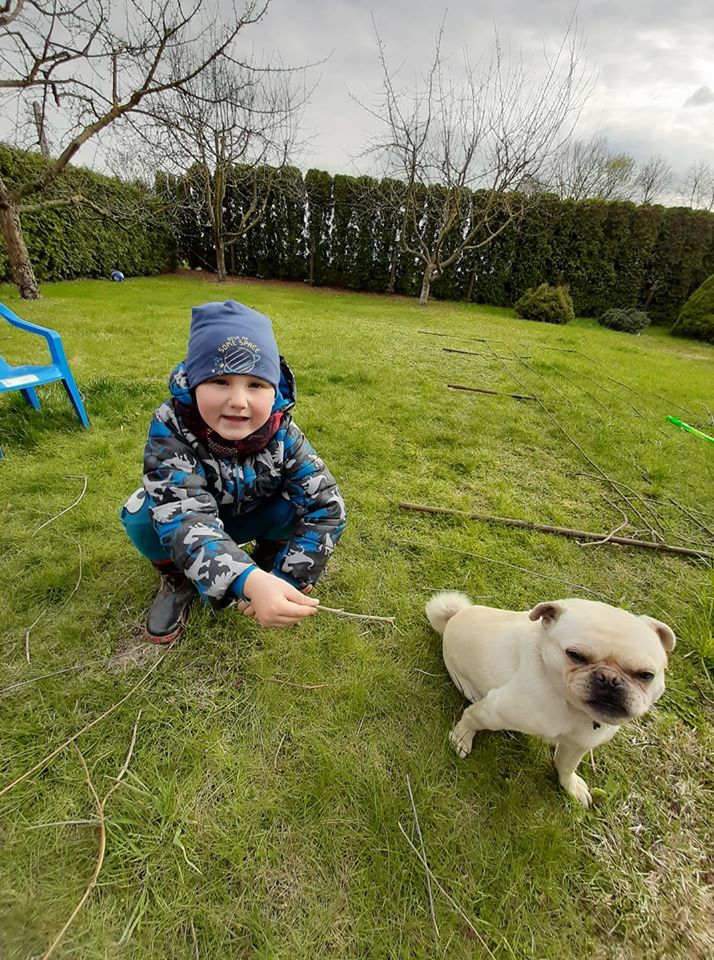 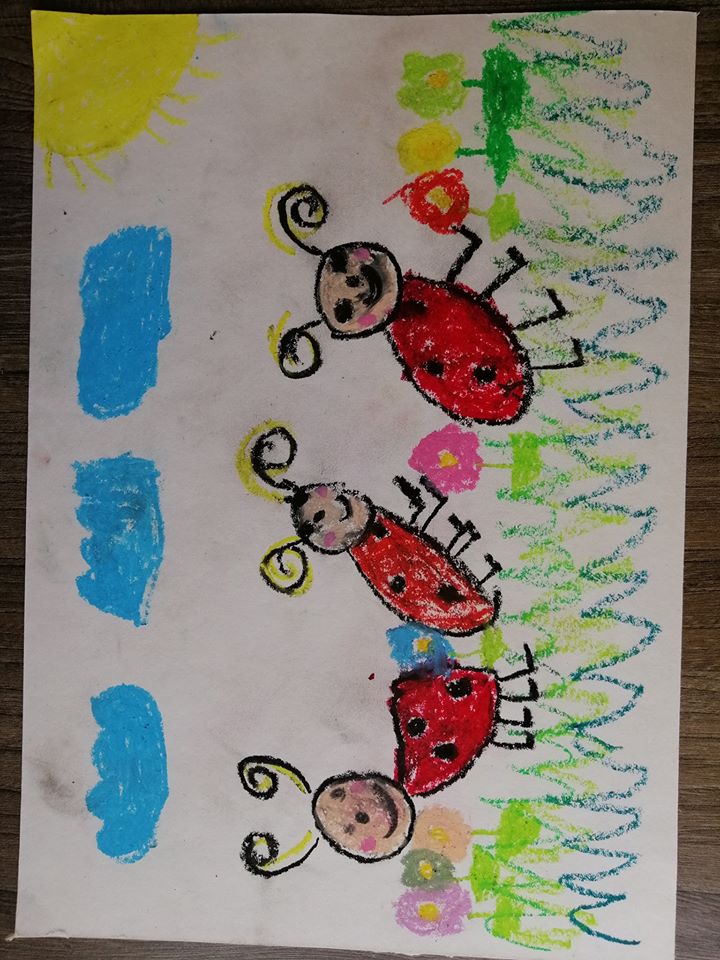 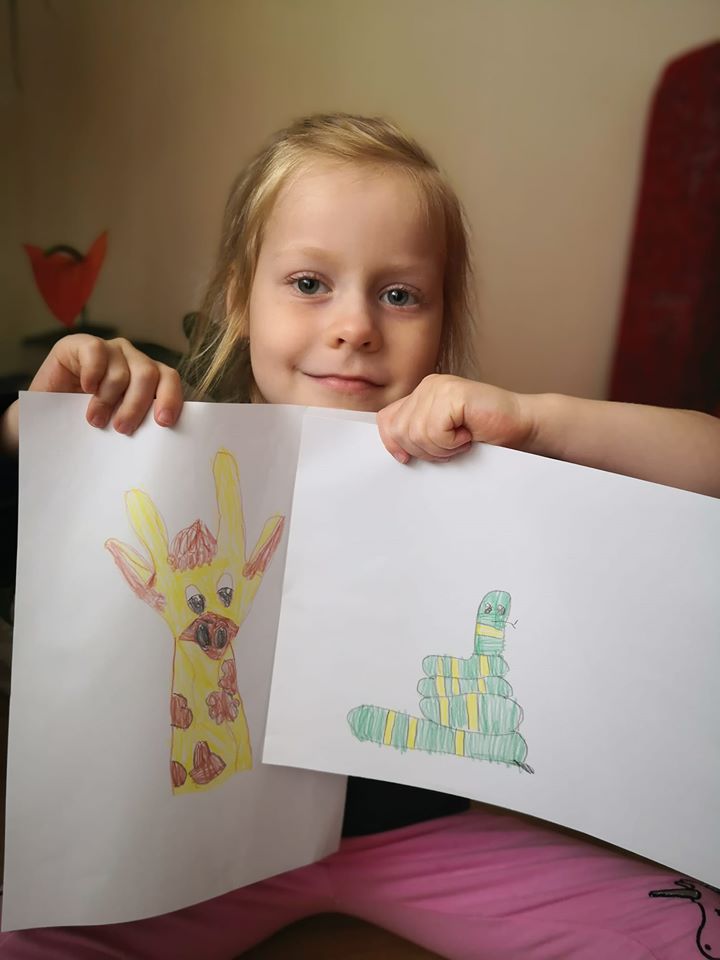 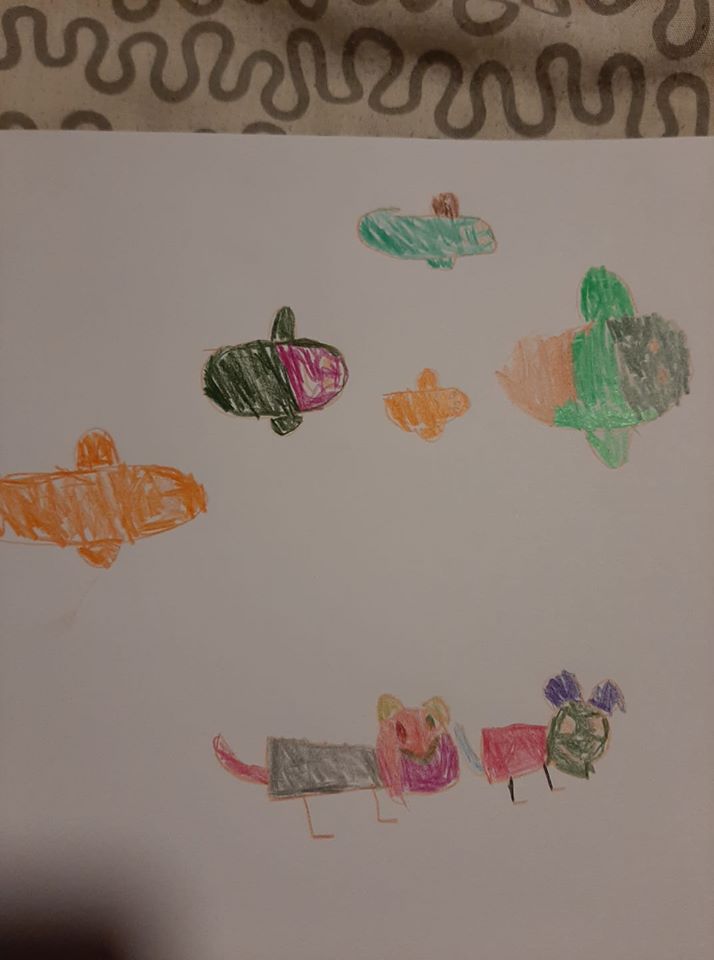 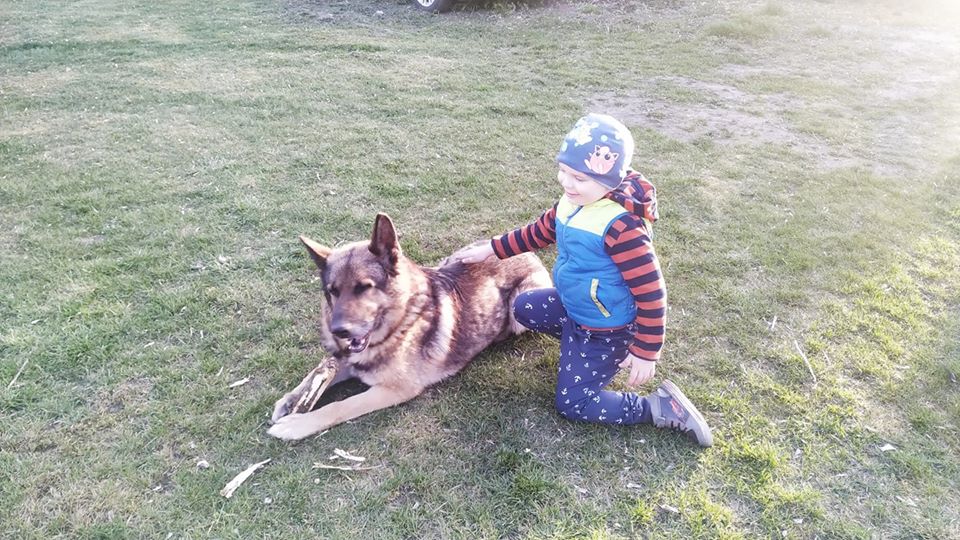 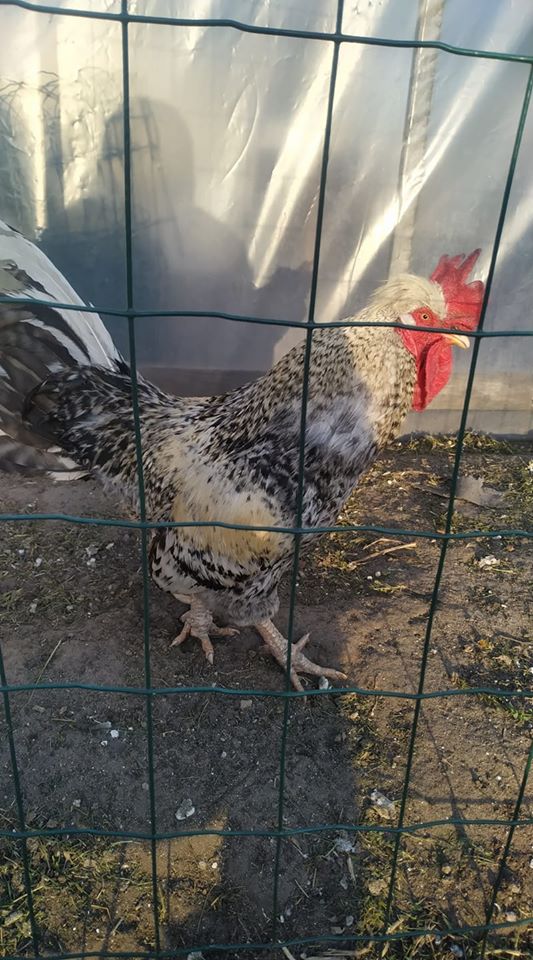 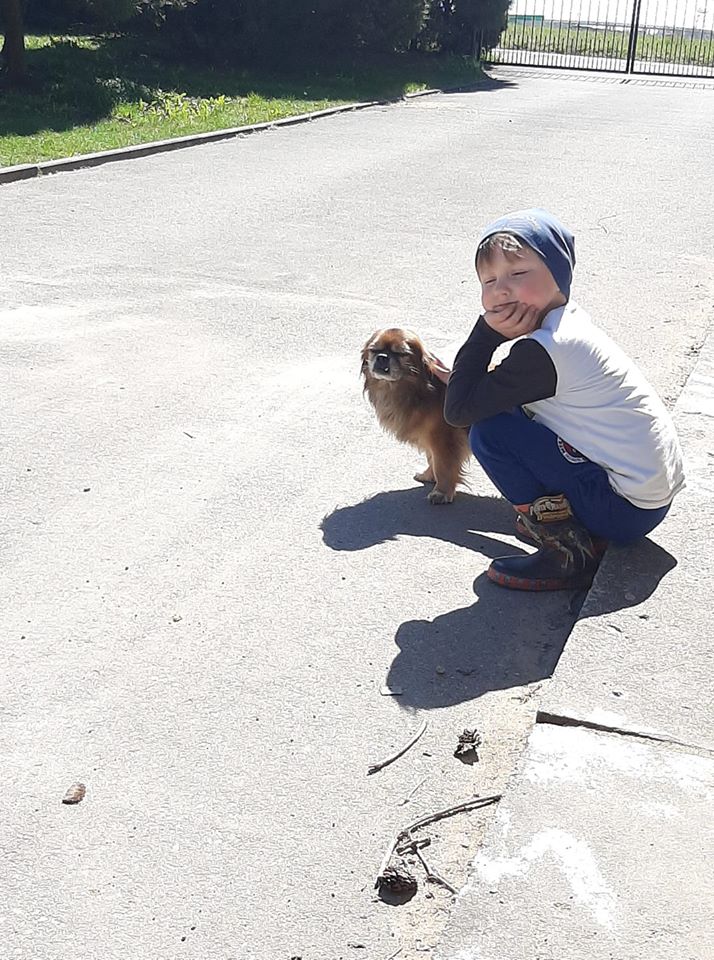 